FAKULTNÍ THOMAYEROVA NEMOCNICEVÍDEŇSKÁ 800140 59 PRAHA 4 - KRČAdresát: Elektroprim – Koutník a.s. Baarova 3/58 140 00 Praha 4Připravil, podpisInvestice:Provoz:        XOBJEDNÁVKA Č.                  00644-11-2023Středisko: 00644Datum vystavení:               18/09/2023Dodací lhůta:                      Dopravní dispozice:  Fakultní Thomayerova nemocnice – pav. G1Vyřizuje/telefon:Bankovní spojení: ČNB 20001-36831041/0710Věc, popis: Objednáváme u Vás opravu poškozeného kabelu AYKY 3x240+120 v délce cca 15 metrů.Naspojkování kabelu před pavilonem G1.Kontaktní osoba(y)/telefon:ZKO: 371 97 000   IČO: 00064 190    DIČ: CZ00064190Cena bez DPH:         50.558,00 KčNa faktuře uvádějte vždy číslo objednávky a splatnost faktur 60 dní+60 dní bez penalizace. Fakturu vystaví dodavatel do 7 pracovních dní a zašle ve dvojím vyhotovení na adresu odběratele.Prohlášení dodavatele: S obsahem objednávky souhlasím a objednávku přijímám.Datum: _______21.09.2023___________________Za dodavatele, podpis, razítko: __________________________________________SchválilSchválilSchválil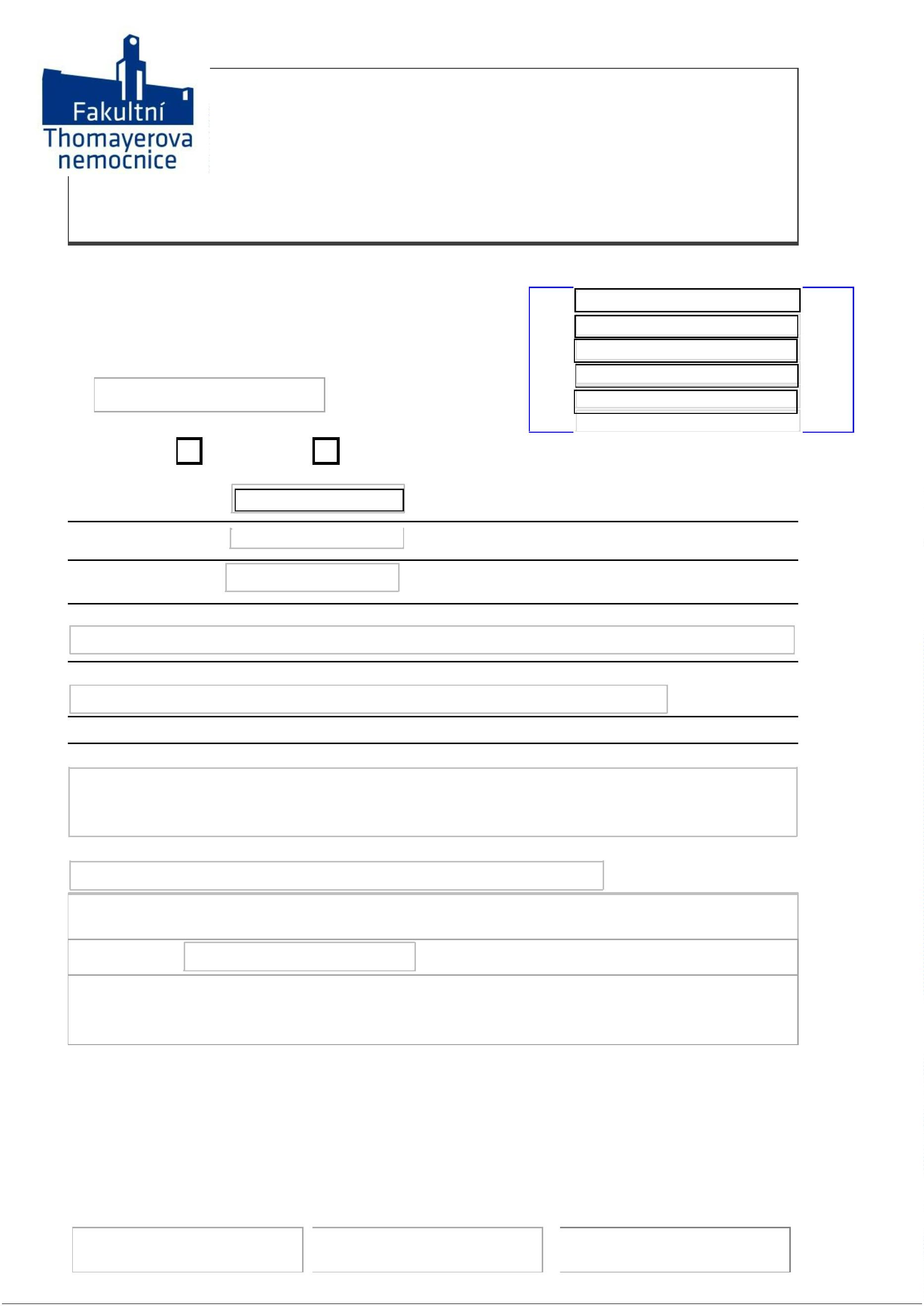 